ŽUPANIJSKO  SREDIŠTEPONOVIMO.  DOPUNI  REČENICE.NAŠA  DOMOVINA  ZOVE  SE  ________________________.ŽIVIMO U ŽUPANIJI ČIJE  IME JE   ___________________- ZAGORSKAŽUPANIJA.NAŠA  ŽUPANIJA OZNAČENA JE  NA  KARTI _______________ BOJOM.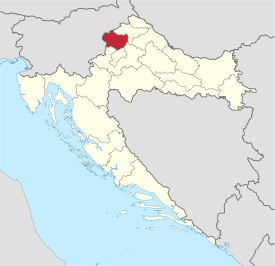 SVAKA  ŽUPANIJA  IMA  SVOJE  ŽUPANIJSKO  SREDIŠTE.ŽUPANIJSKO  SREDIŠTE  NAŠE,  KRAPINSKO-ZAGORSKE, ŽUPANIJE  JE  GRAD  KRAPINA.KRAPINA  JE  NAJVEĆI  GRAD U  NAŠOJ  ŽUPANIJI.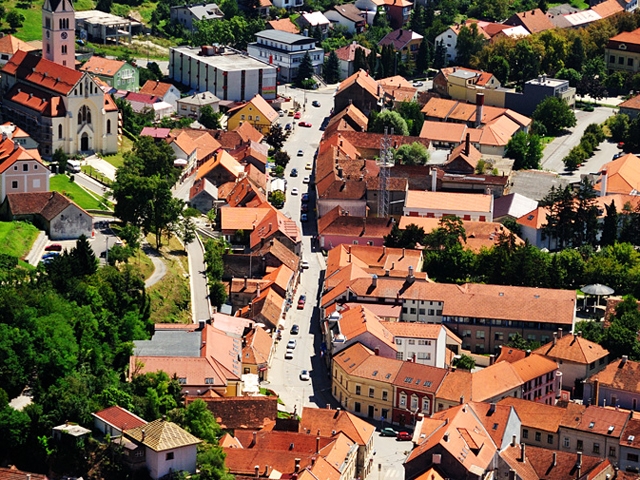 KRAPINA  JE  UPRAVNO I  POLITIČKO  SREDIŠTE  ŽUPANIJE. U  NJOJ  SE  NALAZI  ZGRADA  ŽUPANIJE.  U  NJOJ  RADI  ŽUPAN  KOJI  SE  BRINE DA U  KRAPINSKO-ZAGORSKOJ ŽUPANIJI  SVE  BUDE  U  REDU.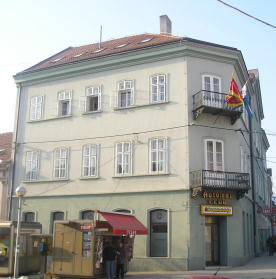 KRAPINA  JE  I  KULTURNO  SREDIŠTE  NAŠE  ŽUPANIJE.  U NJOJ  SE  NALAZI  NEKOLIKO  CRKAVA,  MUZEJA, GALERIJA… SVAKE  GODINE  U NJOJ  SE  ODRŽAVA  TJEDAN  KAJKAVSKE  KULTURE.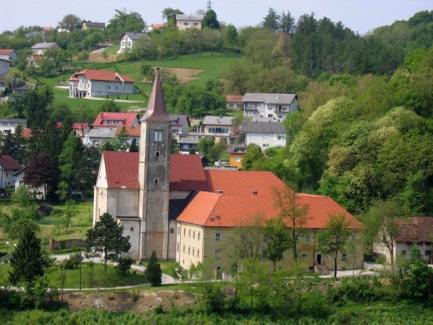 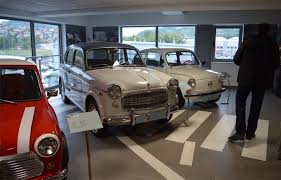 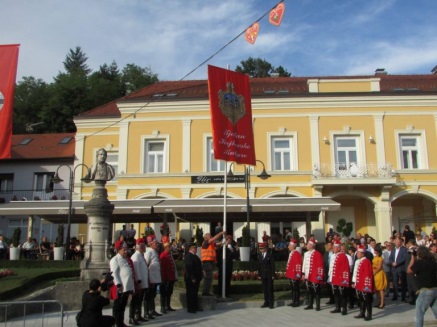 KRAPINA  JE I PROMETNO  SREDIŠTE. KROZ  KRAPINU  PROLAZI  MODERNA  AUTO-CESTA, TE  ŽELJEZNIČKA  PRUGA.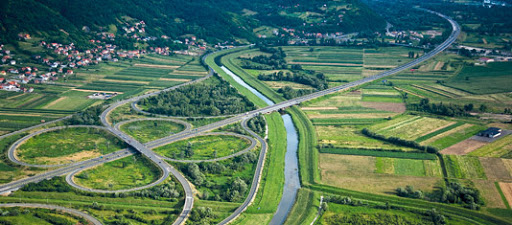 OVO  PREPIŠI  U  BILJEŽNICU.ŽUPANIJSKO  SREDIŠTESVAKA  ŽUPANIJA  IMA  SVOJE  ŽUPANIJSKO  SREDIŠTE.ŽUPANIJSKO  SREDIŠTE  NAŠE,  KRAPINSKO-ZAGORSKE, ŽUPANIJE  JE  GRAD  KRAPINA.KRAPINA  JE  UPRAVNO - POLITIČKO, KULTURNO I PROMETNO SREDIŠTE NAŠE  ŽUPANIJE.OTVORI  UDŽBENIK  NA STRANICI 57. I  PROMOTRI  SLIČICE.ŠTO  ONE  PRIKAZUJU?RIJEŠI  NA  58.STRANICI 3. ZADATAK TE ,  NA  59. STRANICI  4. ZADATAK.